Профессия скульпторКаждый человек мечтает обрести в жизни любимое дело, доставляющее радость ему и приносящее пользу людям. Нередко дети идут по стопам своих родителей и наследуют их профессии.   Так рождаются династии врачей, учителей, рабочих, ученых, артистов и т. д. Поэтому рассказы родителей о своих профессиях принося огромную пользу, вызывая живой интерес.  Когда мы с детьми беседовали о том, кем они хотели бы стать, когда вырастут, многие затруднялись ответить, точнее путались в названиях профессий, знают только традиционные профессии, но на сегодняшний день существует много современных профессий, о которых дети не имеют представлений.Знакомство детей с профессиями взрослых проводится с целью расширения и обобщения представлений детей о профессии, орудиях труда, трудовых действиях, развитие интереса к профессии.В результате таких мероприятий дети группы расширили и углубили знания о существовании профессии скульптора, о значимости и ценности труда.Дети приняли участие в мастер - класс по профессии скульптор (папье маше) просмотре видеофильма.  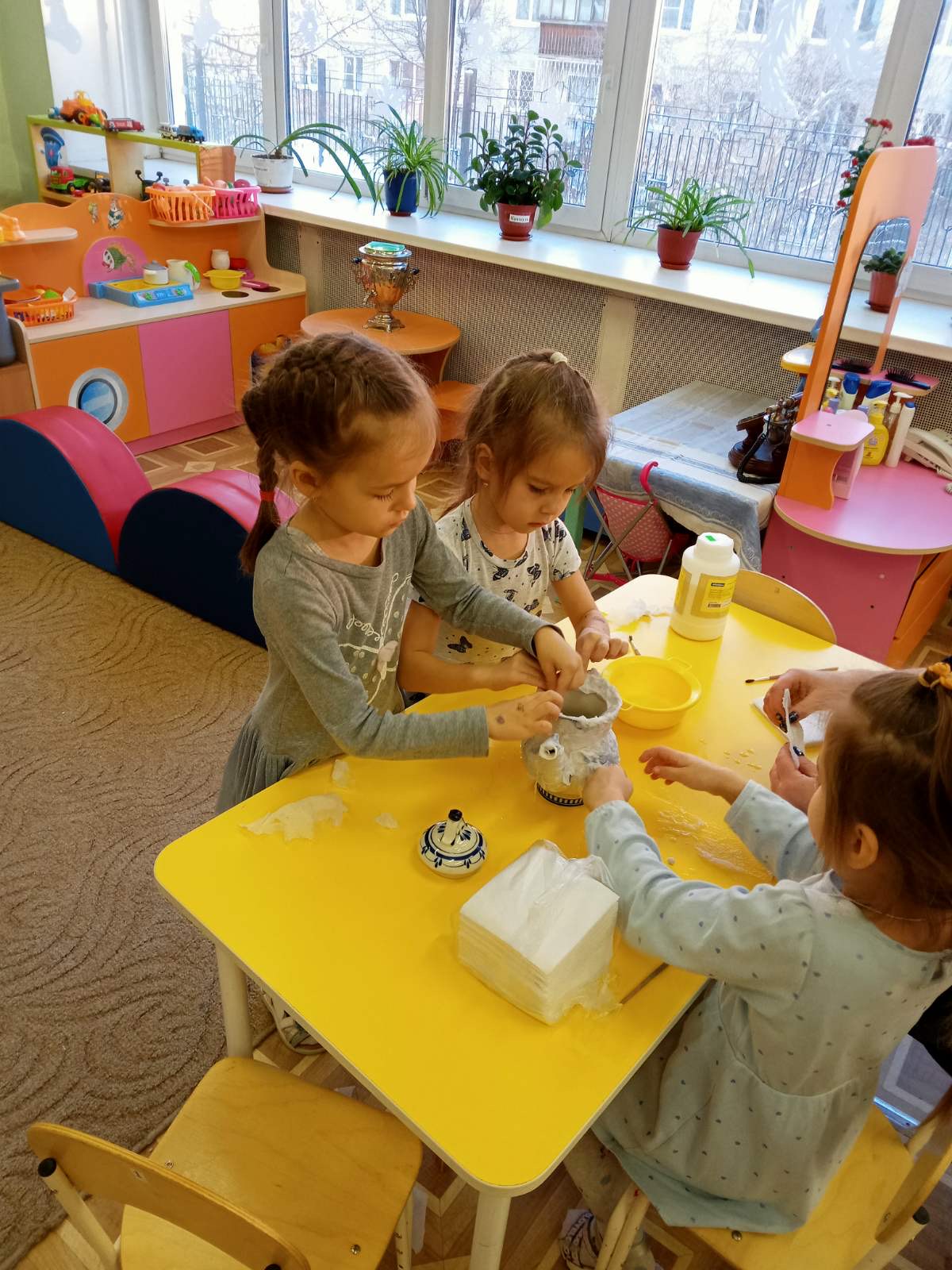 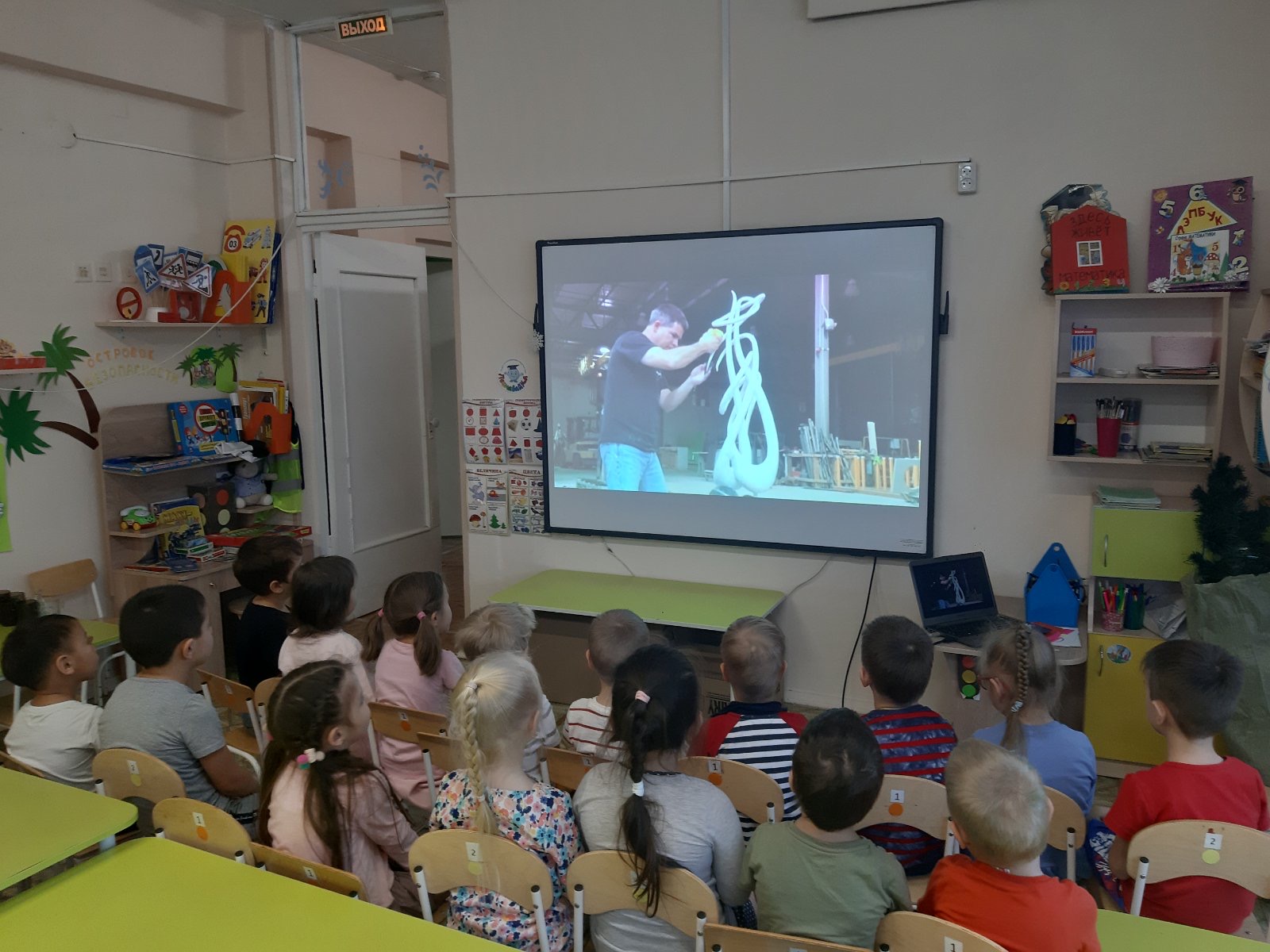 